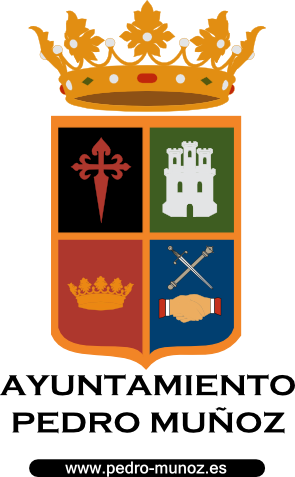 IMPRESCINDIBLE ADJUNTAR FOTOGRAFÍA-IMAGEN-VIDEO DEL EVENTOAyuntamiento de Pedro MuñozAyuntamiento de Pedro MuñozfechaPARTE DE ACTIVIDAD - EVENTOServicioCULTURA ServicioCULTURA Periodicidad (veces que se recomienda reiterar en las redes sociales)Habitual  Periodicidad (veces que se recomienda reiterar en las redes sociales)Habitual  DenominaciónLA BIBLIOTECA MUNICIPAL DE PEDRO MUÑOZ OFERTA UNA ACTIVIDAD DE ANIMACIÓN A LA LECTURA SOBRE “EL QUIJOTE” Máx 2 líneasresumenbreve descripción del evento, Dirigido a niños/as de Educación Infantil y de 1º a 3º de Educación Primaria, se desarrollará los martes y los jueves de mayo y junioMáx 3 líneasDesarrollo: Detalles del evento  En el año en que se conmemora el IV centenario de la muerte del genial Miguel de Cervantes, la Biblioteca Municipal se dispone a recordar su obra más ilustre, “El Quijote” con una actividad de animación a la lectura dirigida a niños y niñas de la localidad de entre 3 y 8 años.La inscripción es gratuita y debe hacerse los lunes de cada semana, en horario de 11:00 a 13:00h y de 16:30 a 20:30h, bien en la propia Biblioteca, o bien llamando al 926 58 63 55, en esos mismos horarios.La actividad se desarrollará los martes 17 y 24 de mayo y 7 y 21 de junio y los jueves 19 de mayo y 2, 9 y 23 de junio, en horario de 17:00 a 18:00h en la Biblioteca Municipal de nuestra localidad, ubicada en la planta baja del Centro Cívico y Cultural.Máx 3 párrafos de 5/6 líneas